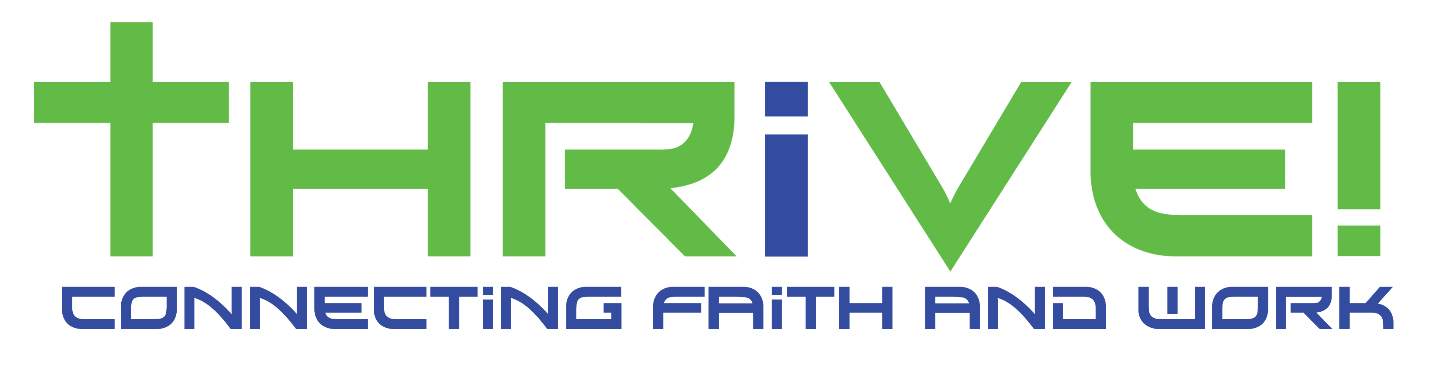 Thrive! Keynote:Kristina Bonfekristinabonfe@gmail.com651.214.8904Title: Discerning Your Next Bold Step of FaithDescription: Have you ever felt stuck or paralyzed by fear when making a big decision? Have you been putting off making an important decision for a while because you just don’t know if it’s what God wants? Are you afraid of what God might tell you? You are NOT alone. I will share my story of how I came to make the decision of a lifetime to climb 55 of Colorado's tallest Mountains in 87 days! Expect to leave more confident with valuable tools when you start discerning your next bold step of faith!